УВАЖАЕМЫЕ РОДИТЕЛИ БУДУЩИХ ПЕРВОКЛАССНИКОВ!!! 6 июня 2015 г. в 1800 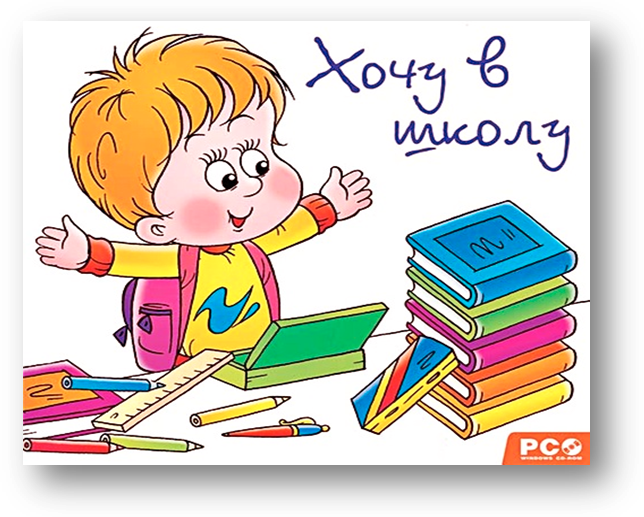 в школе № 18состоится организационное собрание